MODÈLE SIMPLE DE GESTION DES ACTIFS 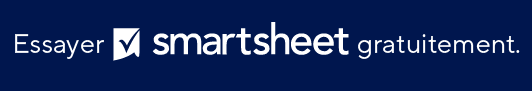 COMMANDER N° D’ARTICLENOMFABRICANTDESCRIPTIONCOÛT PAR ARTICLEQUANTITÉ EN STOCKVALEUR DES ACTIFSNIVEAU DE COMMANDEJOURS PAR COMMANDE QUANTITÉ DE COMMANDES DE L’ARTICLE ARTICLE DISCONTINU ?OK0,00 $00,00 $000OuiCOMMANDER0,00 $00,00 $000OK0,00 $00,00 $000OK0,00 $00,00 $000OK0,00 $00,00 $000COMMANDER0,00 $00,00 $000OK0,00 $00,00 $000OuiOK0,00 $00,00 $000OK0,00 $0,00 $OK0,00 $0,00 $OK0,00 $0,00 $OK0,00 $0,00 $OK0,00 $0,00 $OK0,00 $0,00 $OK0,00 $0,00 $OK0,00 $0,00 $OK0,00 $0,00 $OK0,00 $0,00 $OK0,00 $0,00 $OK0,00 $0,00 $EXCLUSION DE RESPONSABILITÉTous les articles, modèles ou informations proposés par Smartsheet sur le site web sont fournis à titre de référence uniquement. Bien que nous nous efforcions de maintenir les informations à jour et exactes, nous ne faisons aucune déclaration, ni n’offrons aucune garantie, de quelque nature que ce soit, expresse ou implicite, quant à l’exhaustivité, l’exactitude, la fiabilité, la pertinence ou la disponibilité du site web, ou des informations, articles, modèles ou graphiques liés, contenus sur le site. Toute la confiance que vous accordez à ces informations relève de votre propre responsabilité, à vos propres risques.